Раздольинское сельское поселение Усольского муниципального района Иркутской области   2021г.Раздольинское сельское поселение Усольского муниципального района Иркутской области   2021г.Наименование объекта и мероприятияНаименование объекта и мероприятияПриобретение детского комплекса на детскую площадку п. Раздолье, ул.Зеленая, 13аПриобретение детского комплекса на детскую площадку п. Раздолье, ул.Зеленая, 13аОбъём финансирования-всего,  руб.В т. ч. из местного бюджета, руб.310 000,0013 800,00ПодрядчикПодрядчикООО «Спорт-Контур»ООО «Спорт-Контур»Срок реализацииСрок реализацииДО 30 ДЕКАБРЯ 2021г.ДО 30 ДЕКАБРЯ 2021г.Фото до реализацииФото после реализации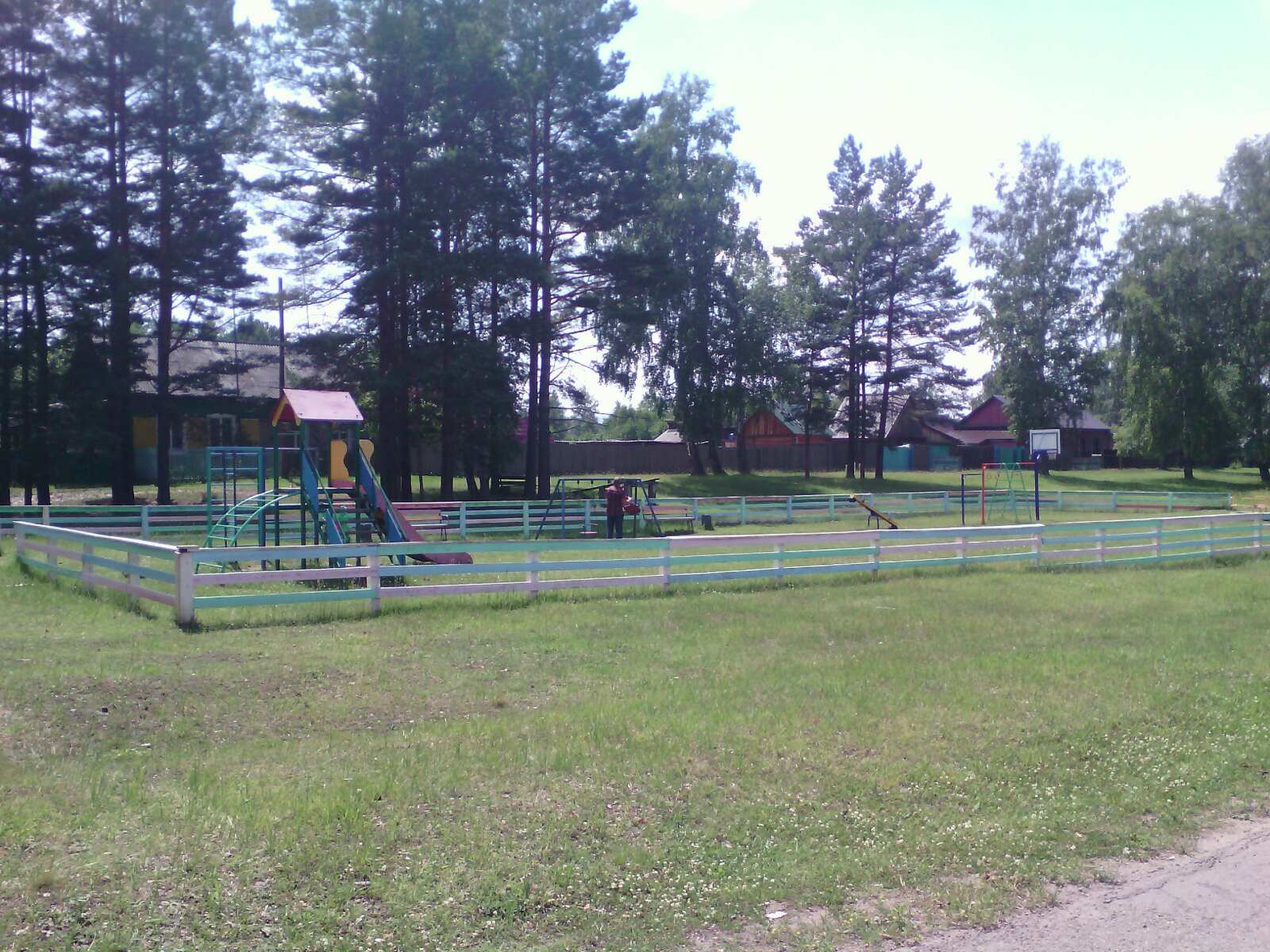 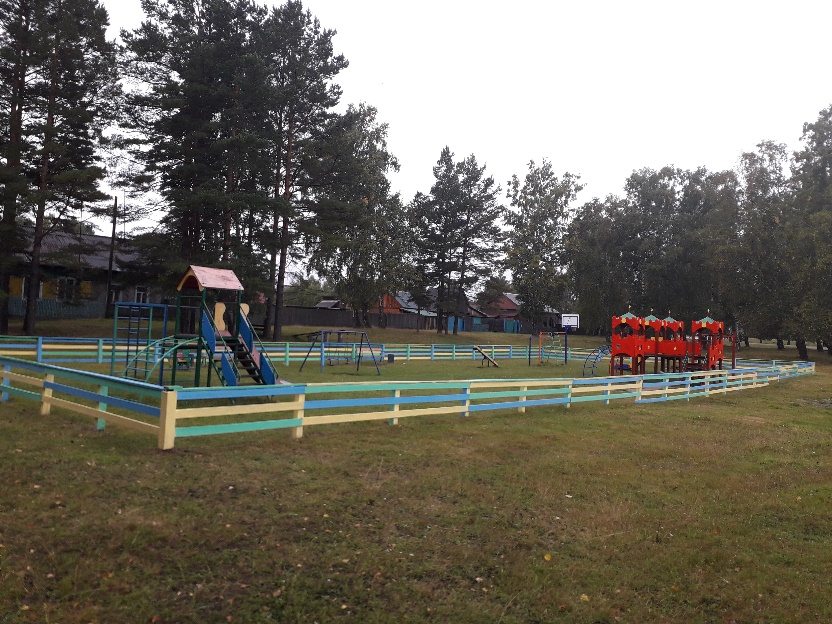 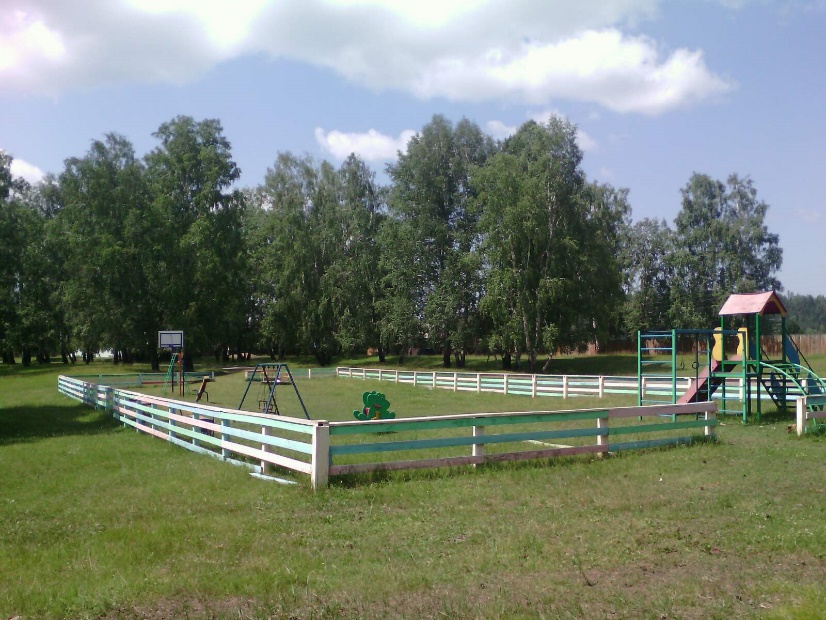 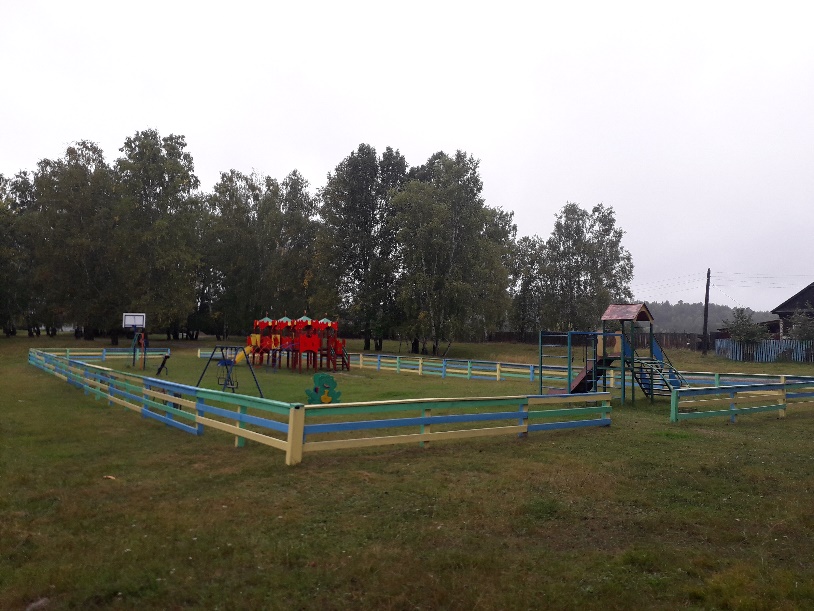 